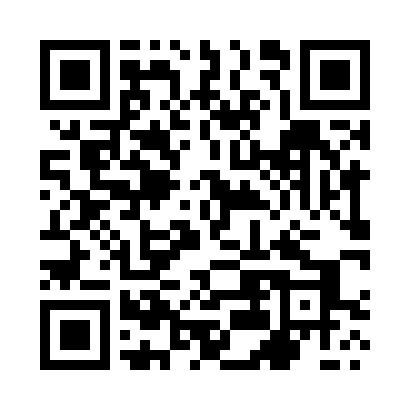 Prayer times for Gockowice, PolandWed 1 May 2024 - Fri 31 May 2024High Latitude Method: Angle Based RulePrayer Calculation Method: Muslim World LeagueAsar Calculation Method: HanafiPrayer times provided by https://www.salahtimes.comDateDayFajrSunriseDhuhrAsrMaghribIsha1Wed2:335:1312:465:568:2010:512Thu2:325:1112:465:578:2210:523Fri2:315:0912:465:588:2410:534Sat2:315:0712:465:598:2610:535Sun2:305:0512:466:008:2710:546Mon2:295:0312:466:018:2910:557Tue2:285:0112:466:028:3110:558Wed2:274:5912:466:038:3310:569Thu2:274:5812:466:048:3410:5710Fri2:264:5612:456:058:3610:5811Sat2:254:5412:456:068:3810:5812Sun2:244:5212:456:078:4010:5913Mon2:244:5012:456:088:4111:0014Tue2:234:4912:456:098:4311:0115Wed2:224:4712:456:108:4511:0116Thu2:224:4612:456:118:4611:0217Fri2:214:4412:466:128:4811:0318Sat2:214:4212:466:138:4911:0319Sun2:204:4112:466:148:5111:0420Mon2:194:3912:466:158:5311:0521Tue2:194:3812:466:168:5411:0622Wed2:184:3712:466:178:5611:0623Thu2:184:3512:466:188:5711:0724Fri2:174:3412:466:188:5911:0825Sat2:174:3312:466:199:0011:0826Sun2:174:3212:466:209:0111:0927Mon2:164:3012:466:219:0311:1028Tue2:164:2912:466:229:0411:1029Wed2:154:2812:476:229:0511:1130Thu2:154:2712:476:239:0711:1231Fri2:154:2612:476:249:0811:12